Aug. Winkhaus GmbH & Co. KG
6, Rue de la Maison Rouge -Bâtiment D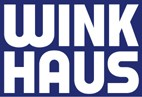 France-77185 Lognes  T  + 33 160 / 951 - 622 F  + 33 160 / 951 - 617  valable uniquement pour organigrammes (PGPP, PG, OC)DEMANDE DE REASSORT DE CARTE 		NOM ET ADRESSE DU PROPRIETAIREPOUR LE PLAN N°________________			_________________________________							_________________________________							_________________________________NOM DE LA  PERSONNE QUI S’ENGAGE		_________________________________DECLARATION SUR L’HONNEUR DU PROPRIEATAIREJe déclare être propriétaire du plan de clés et cylindres ci-dessus (ou représentant légal joindre justificatif)Pour preuve détail de ce qui est existant à ce jour sur le plan :Nombre de cylindres :			_______________________________Numéro du Passe général :		_______________________________Numéro d’un Passe partiel :		_______________________________Trois numéros de clé standard :		_______________________________Etant donné que la carte de reproduction de clé correspondant à l’installation a été égarée, je vous prie de m’établir une nouvelle carte qui sera désormais la seule valide. Je m’engage à ce que toute nouvelle demande de reproduction de clé ou de cylindre soit désormais faite exclusivement sur présentation de cette carte.Fait à 				le			signature et tampon du propriétaireOBLIGATOIREFait à 				le 			signature et tampon du distributeurOBLIGATOIRE